StærðfræðiBýflugur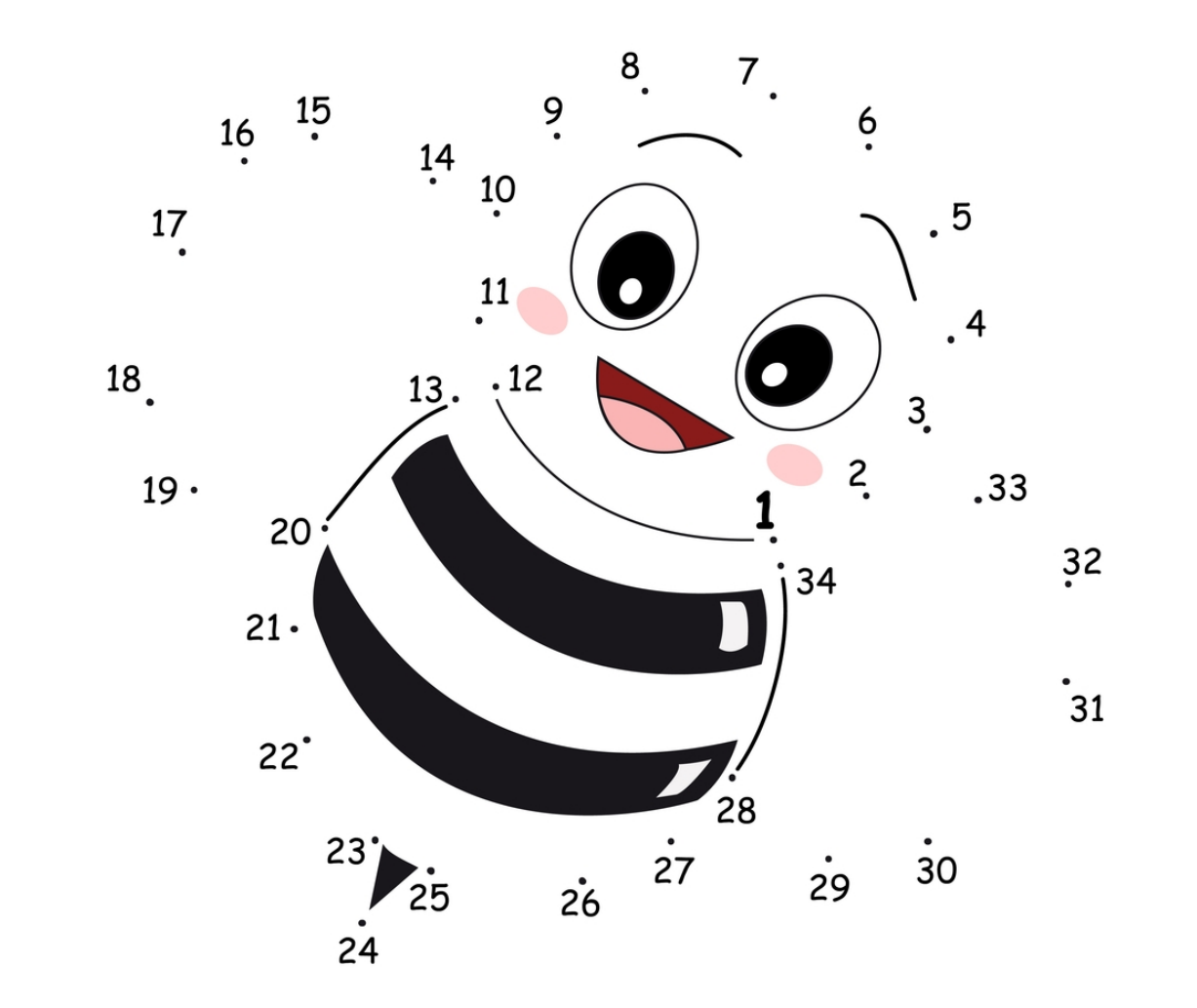 Nafn _________________________________________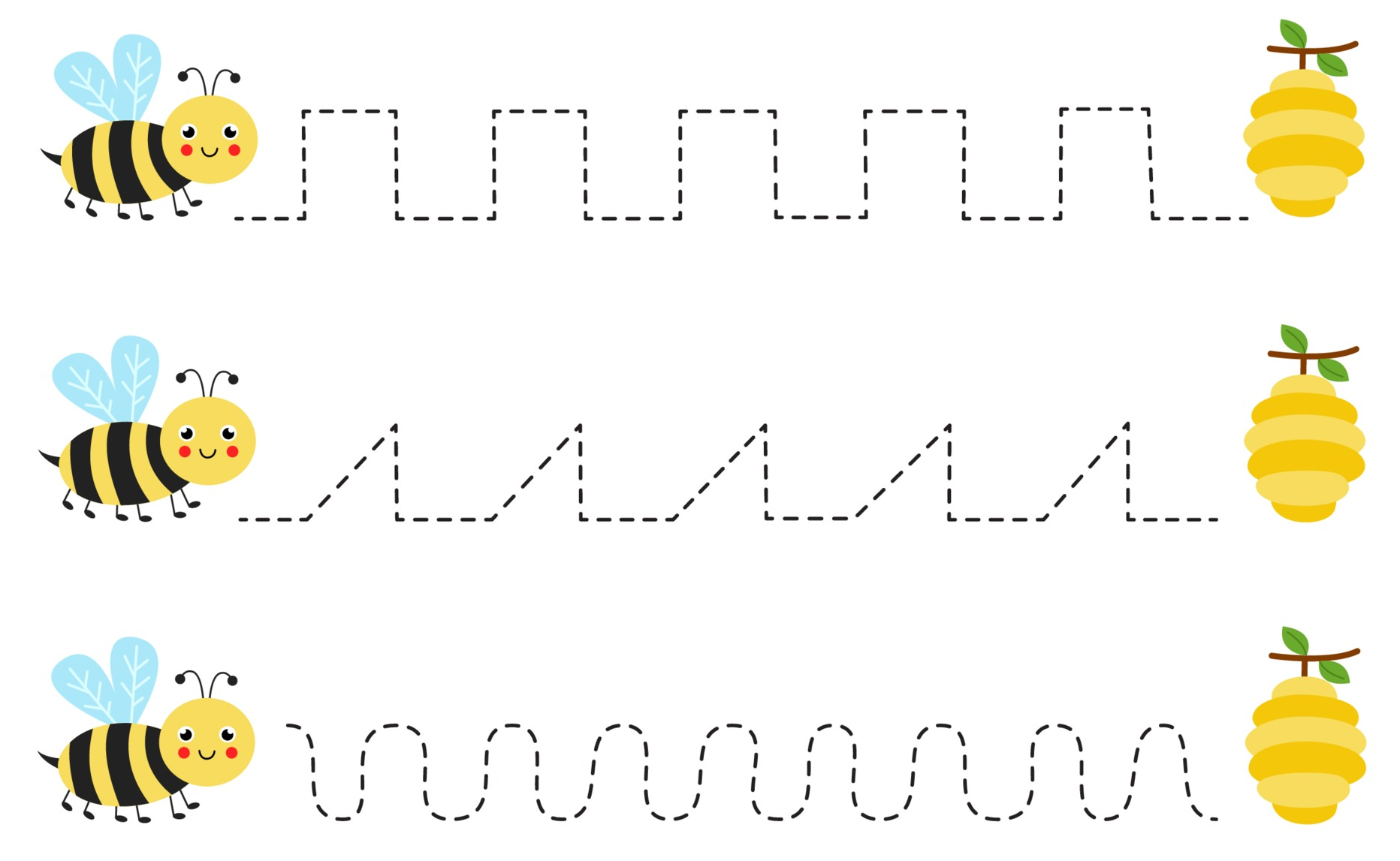 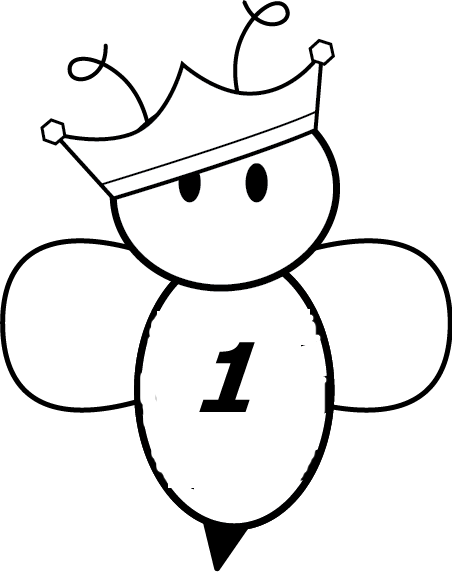 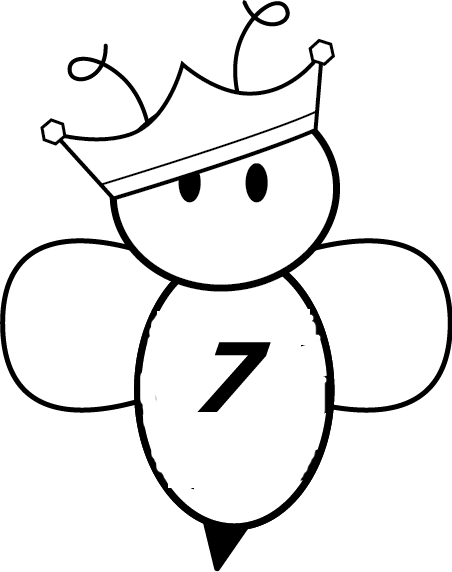 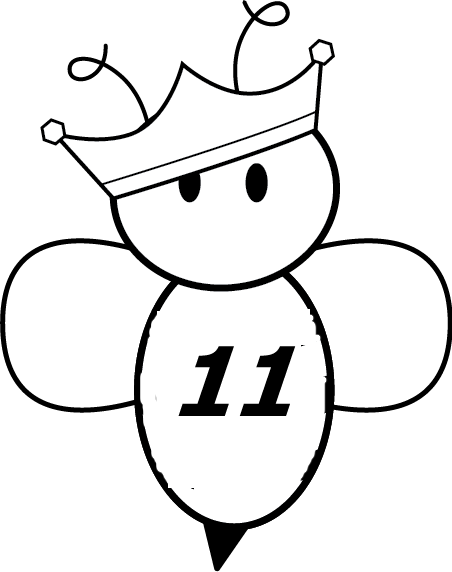 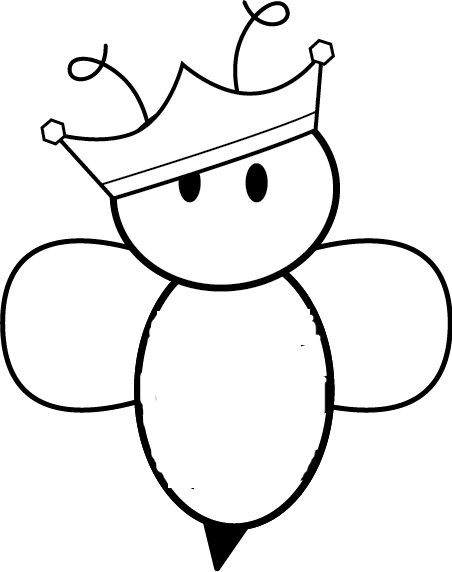 Gerðu jafn margar línur og talan segir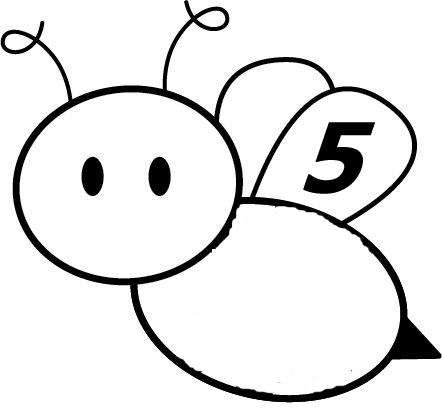 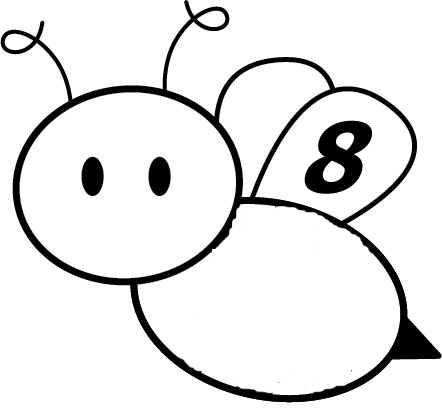 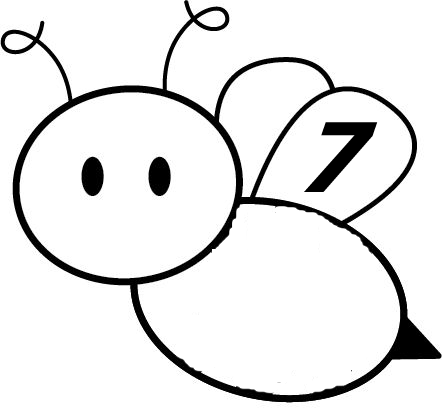 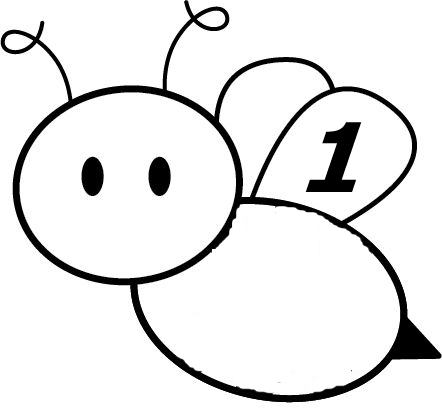 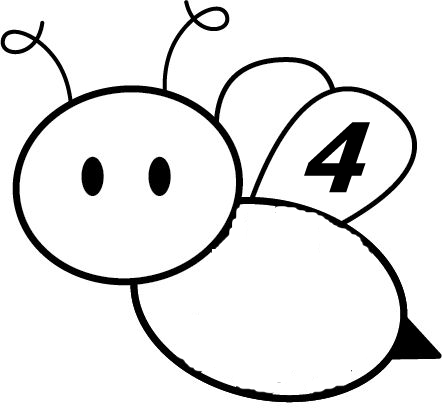 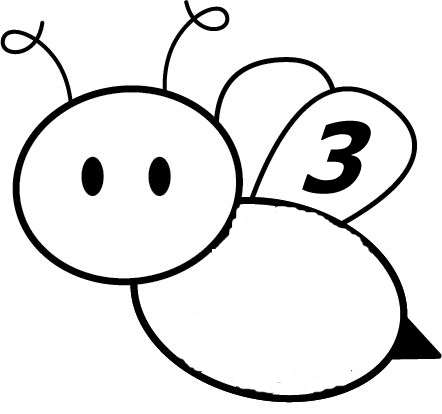 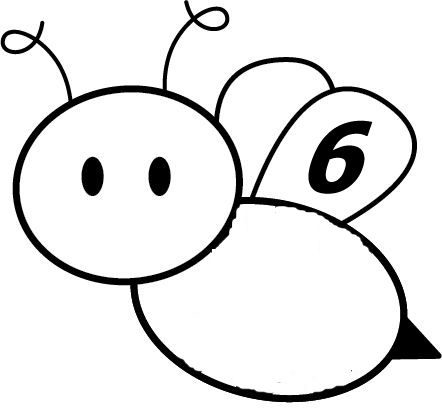 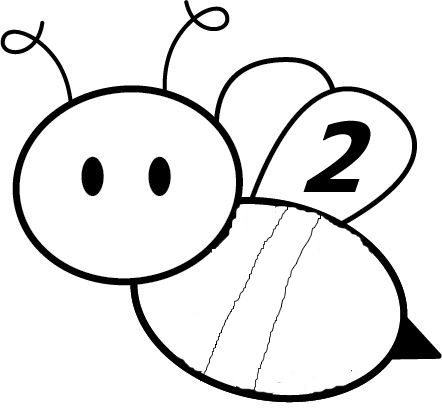 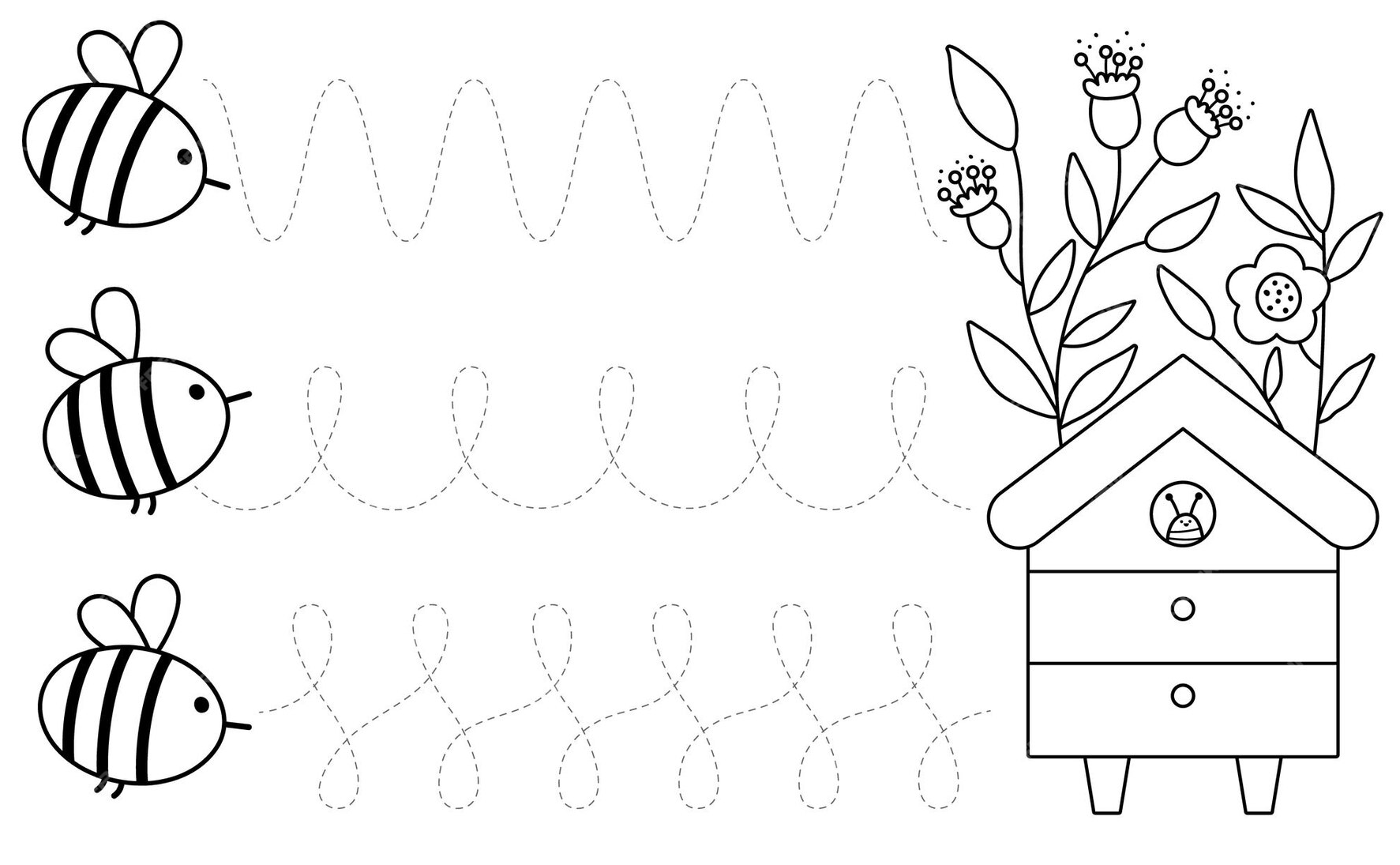 Litaðu formin, teldu formin og fylltu inn í súluritið 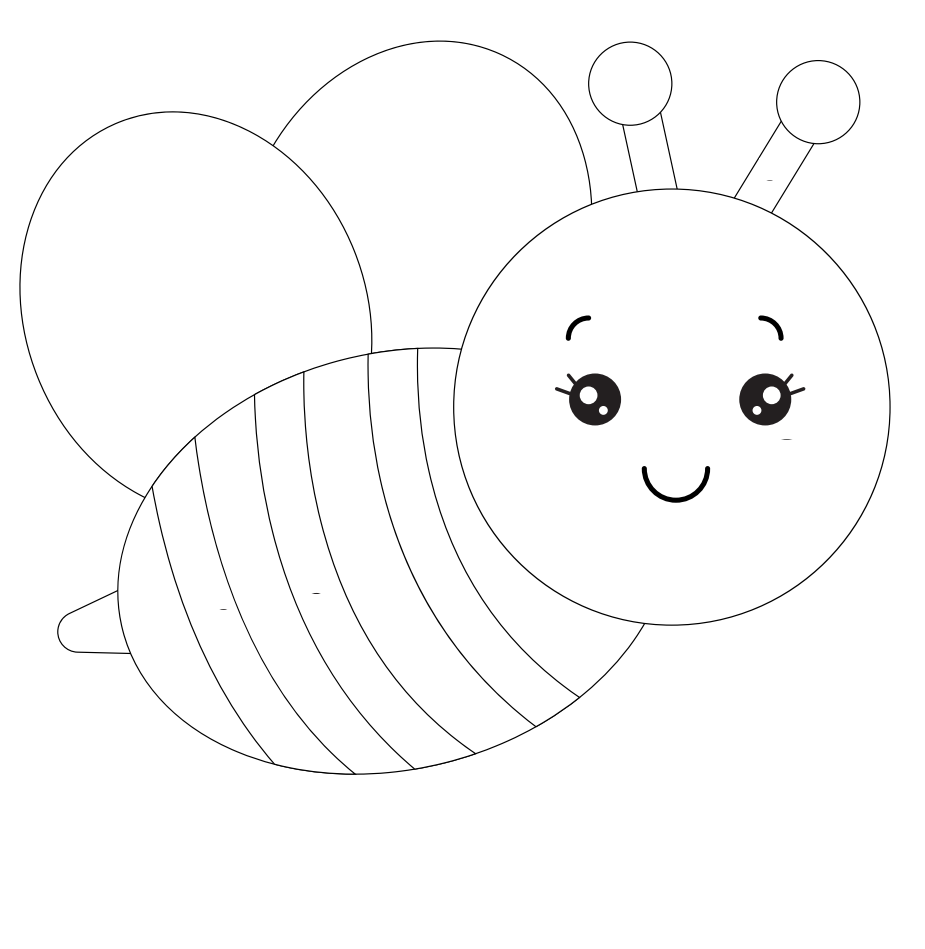 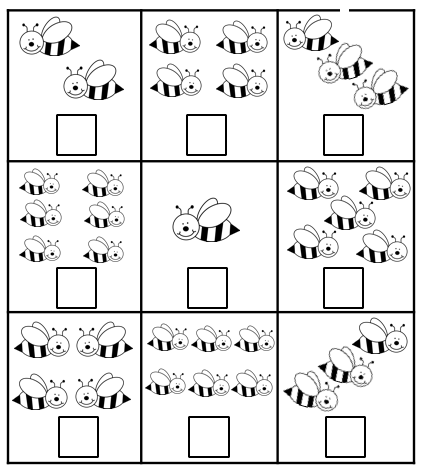 Skrifaðu tölurnar sem vantar
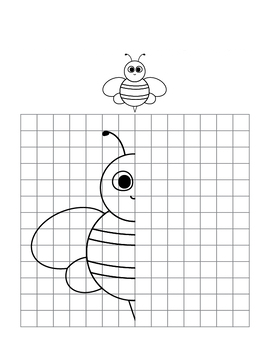 Tengdu saman býflugu og bú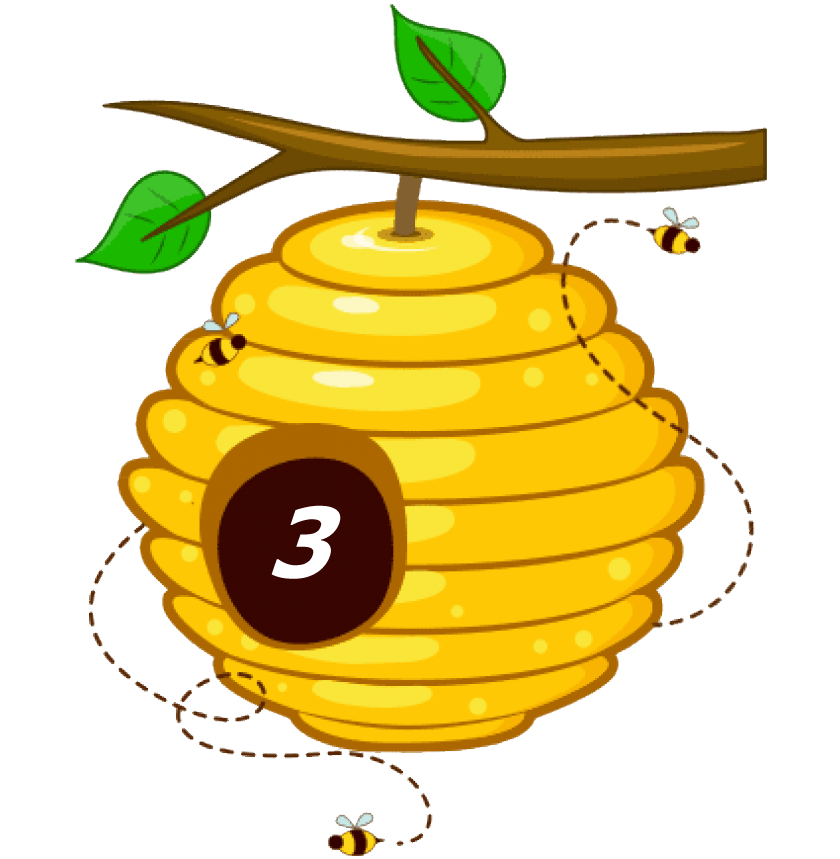 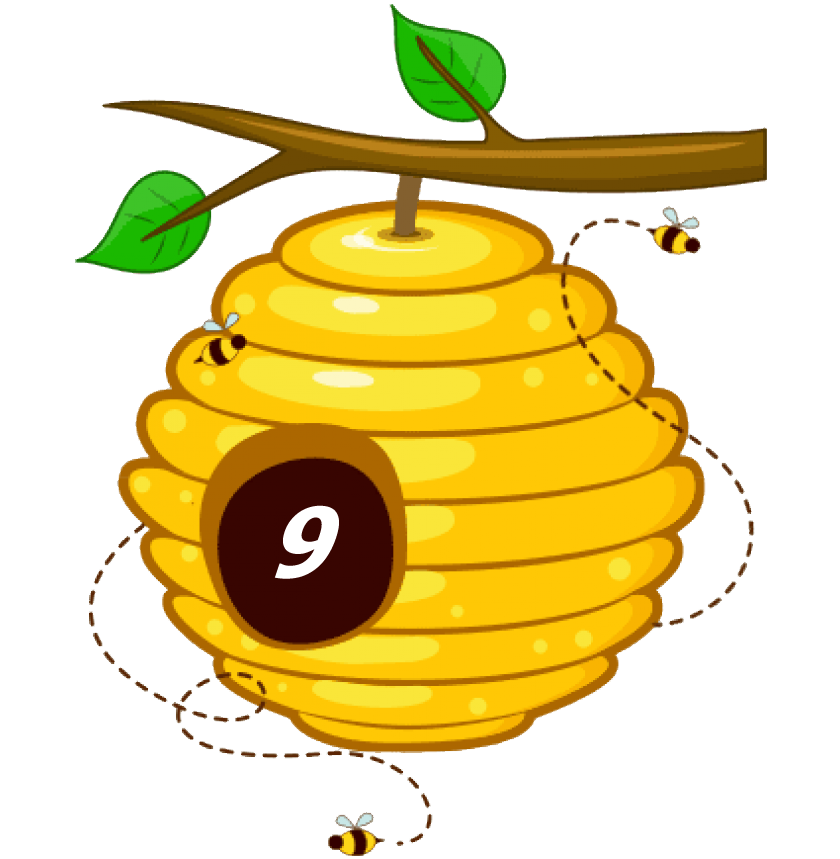 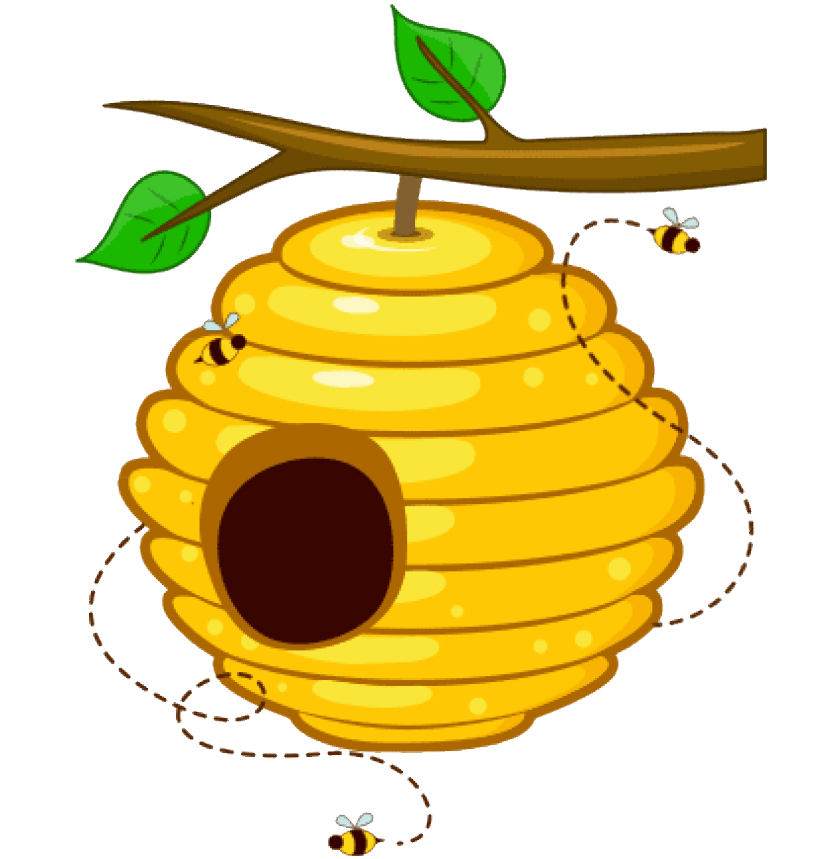 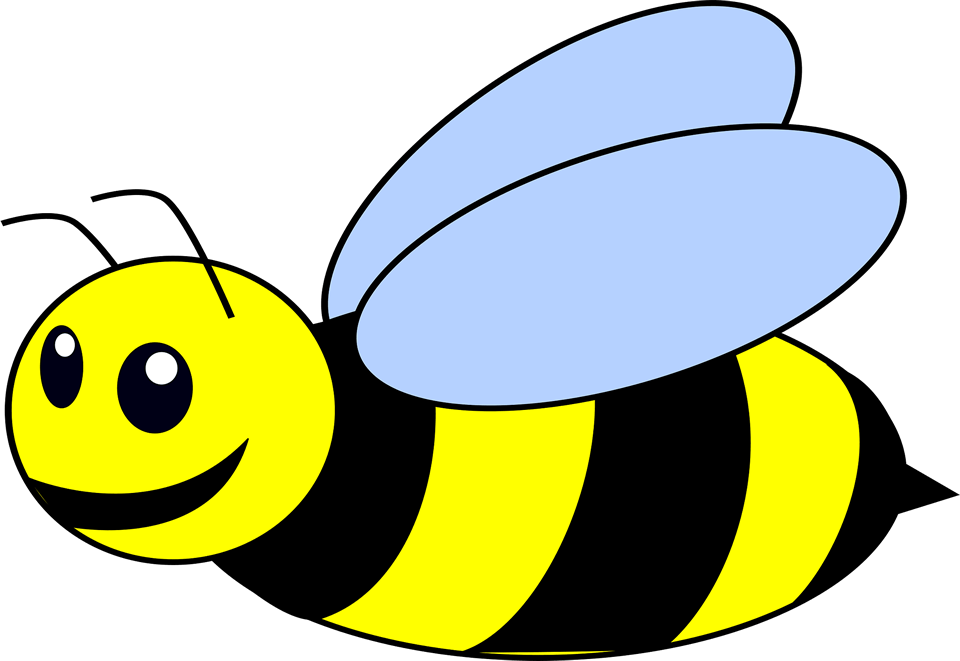 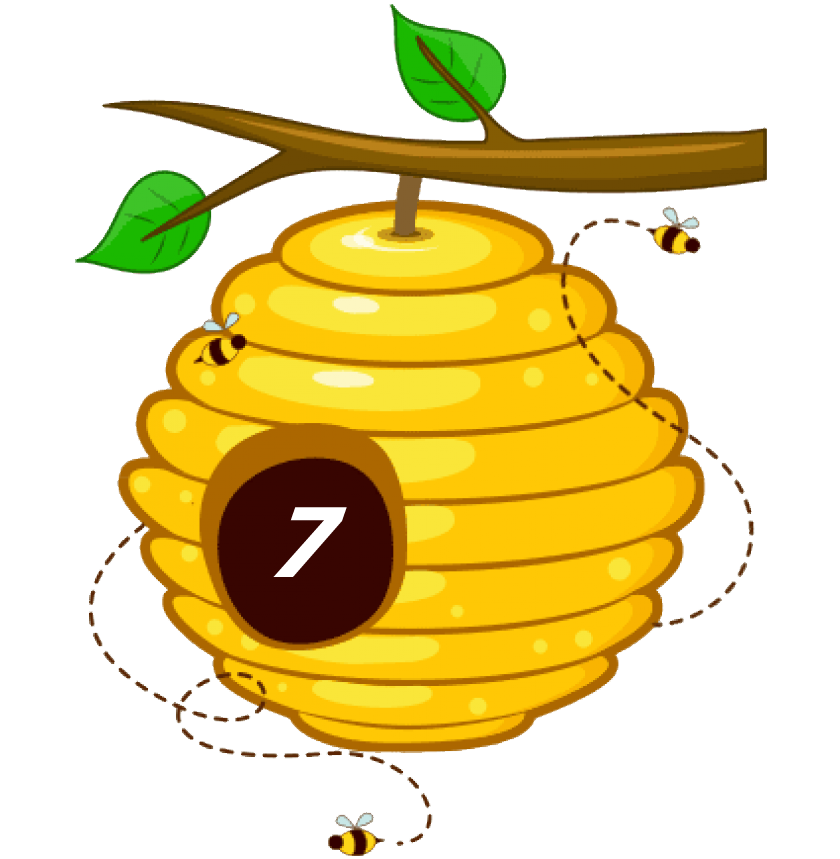 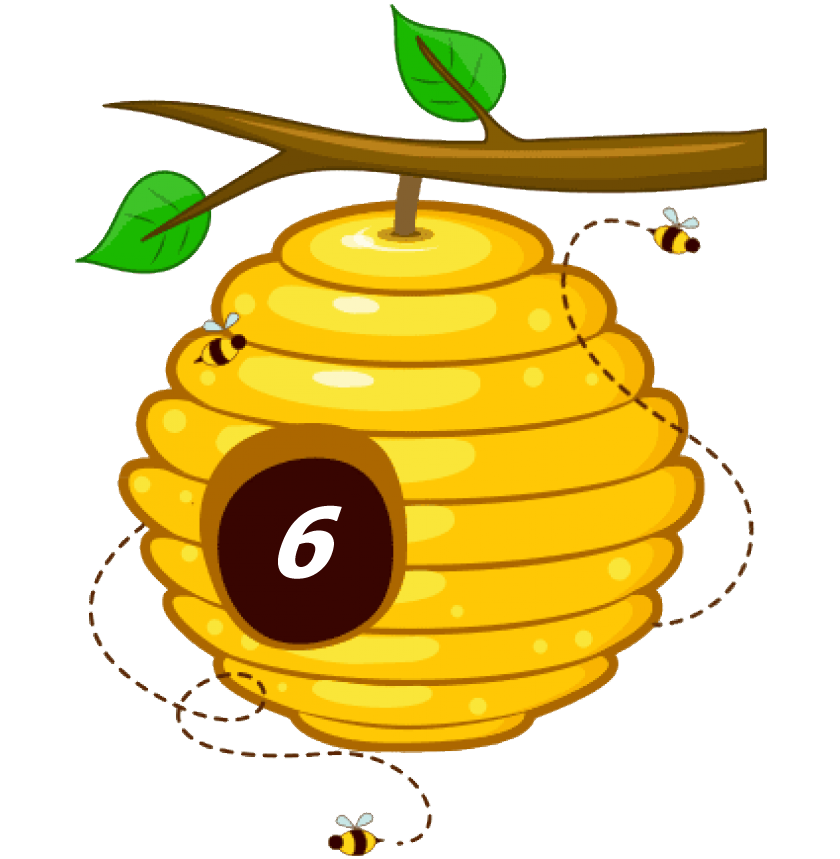 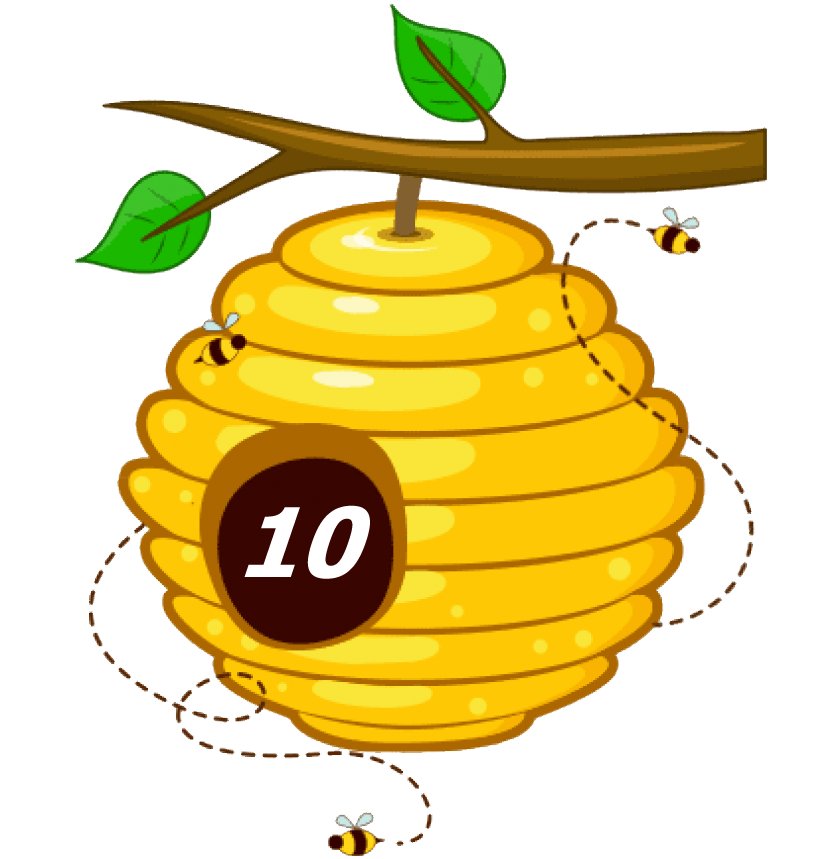 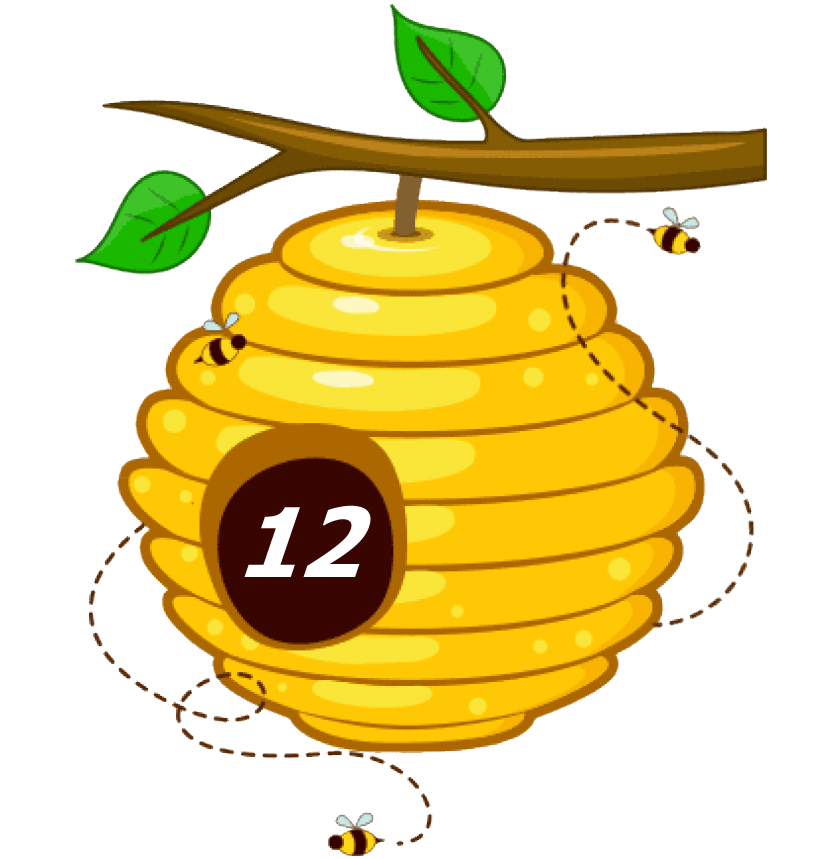 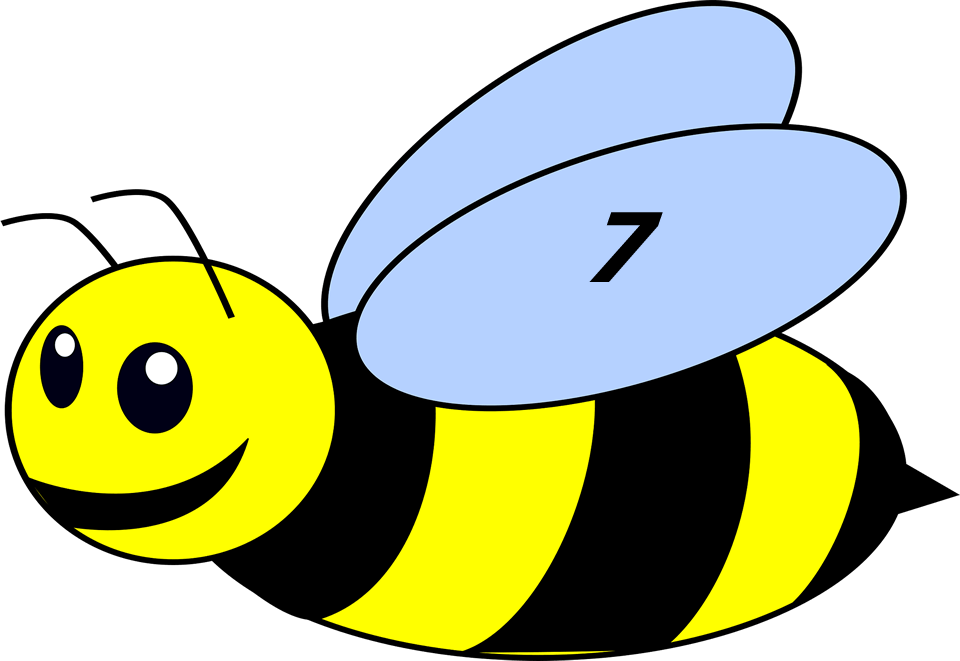 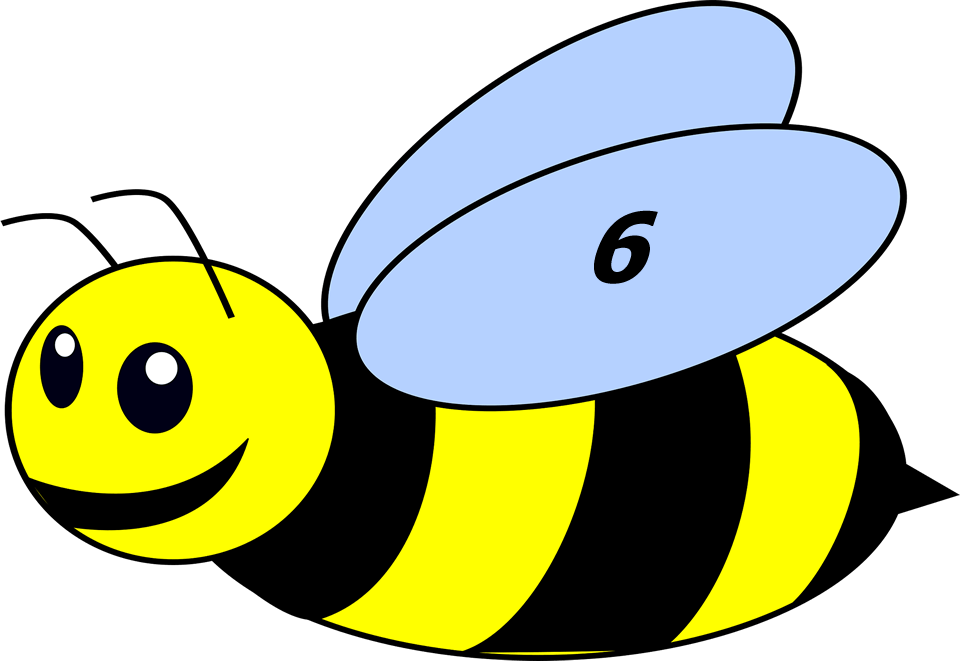 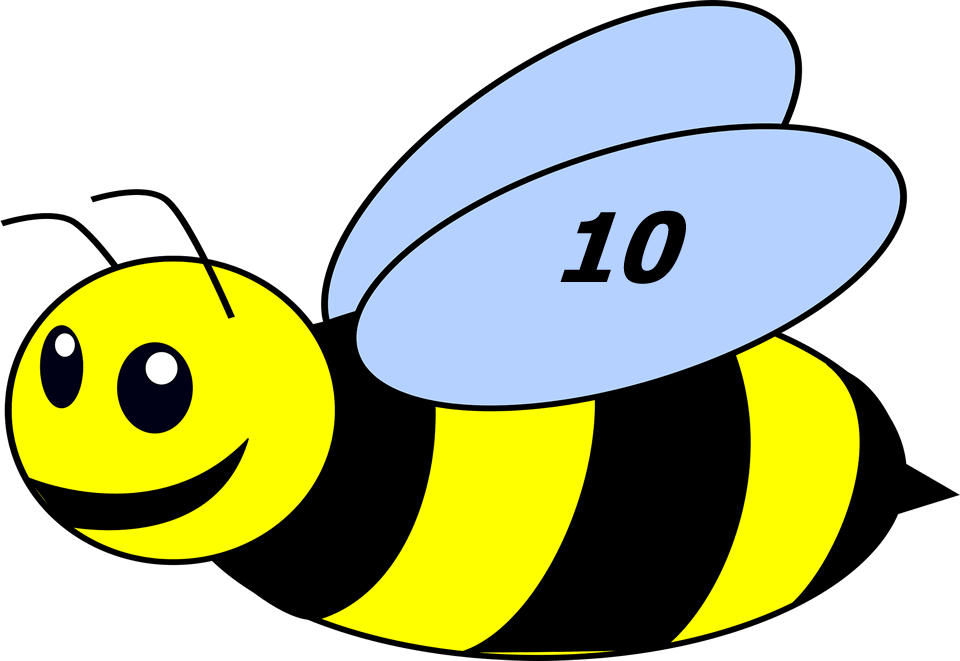 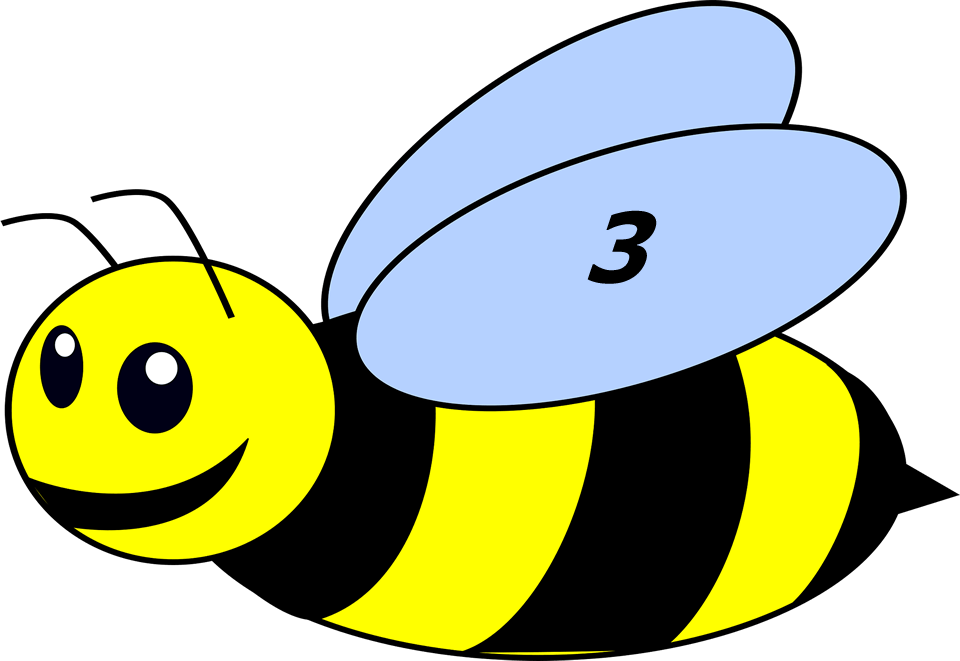 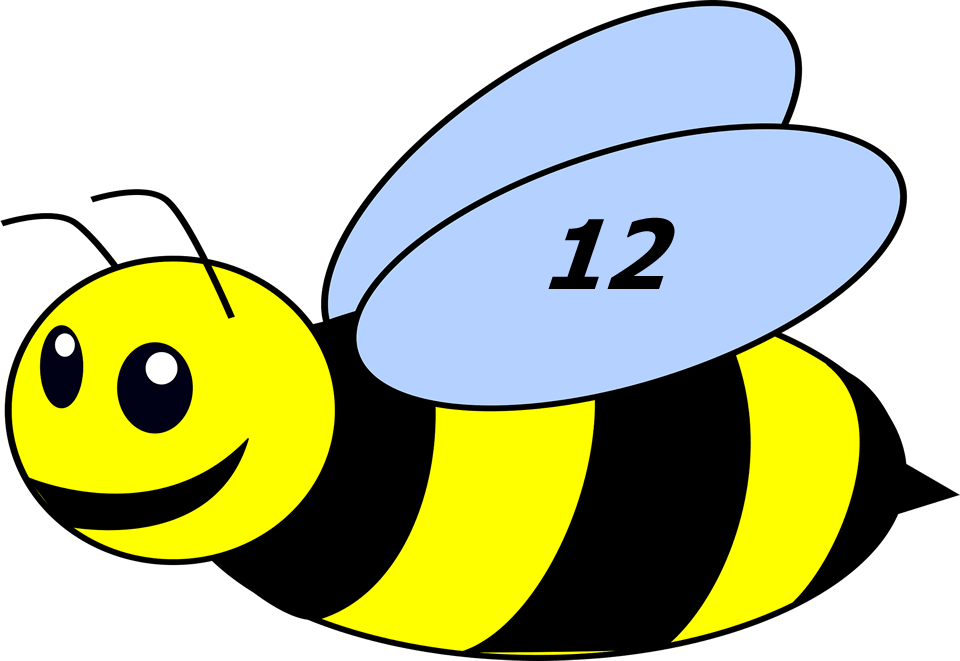 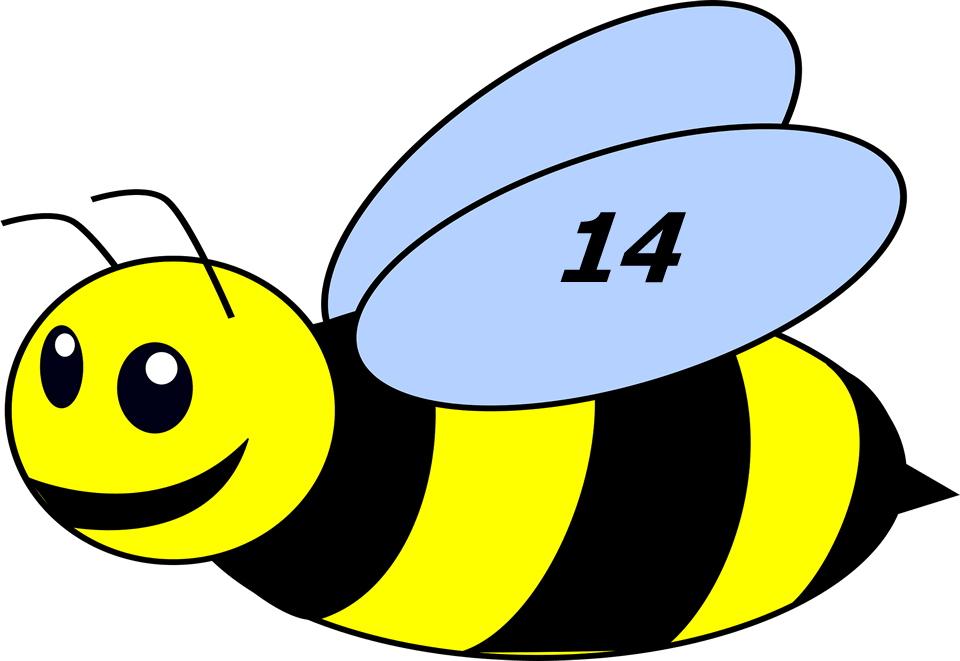 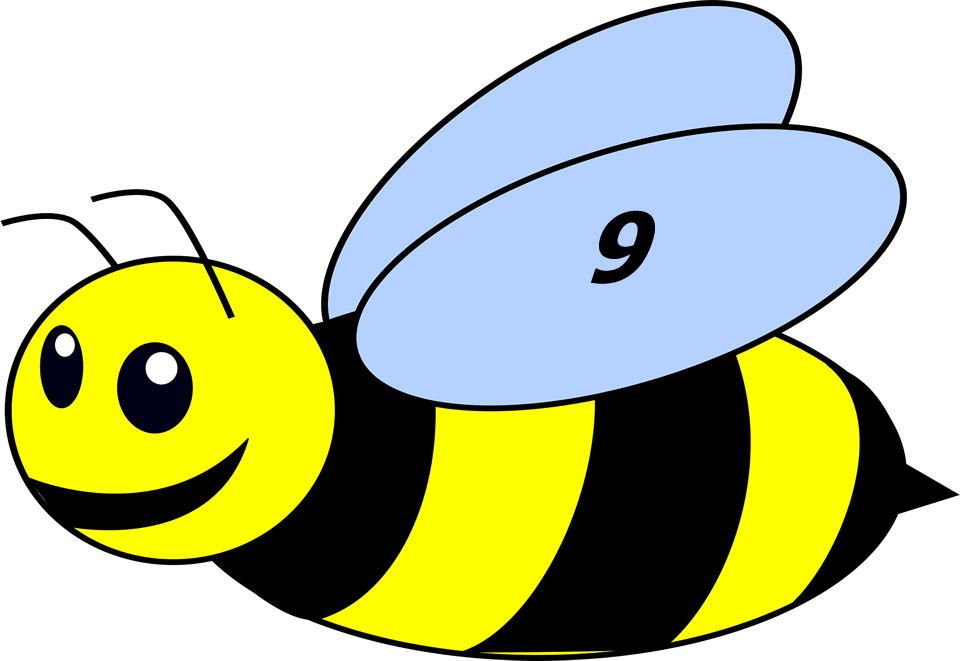 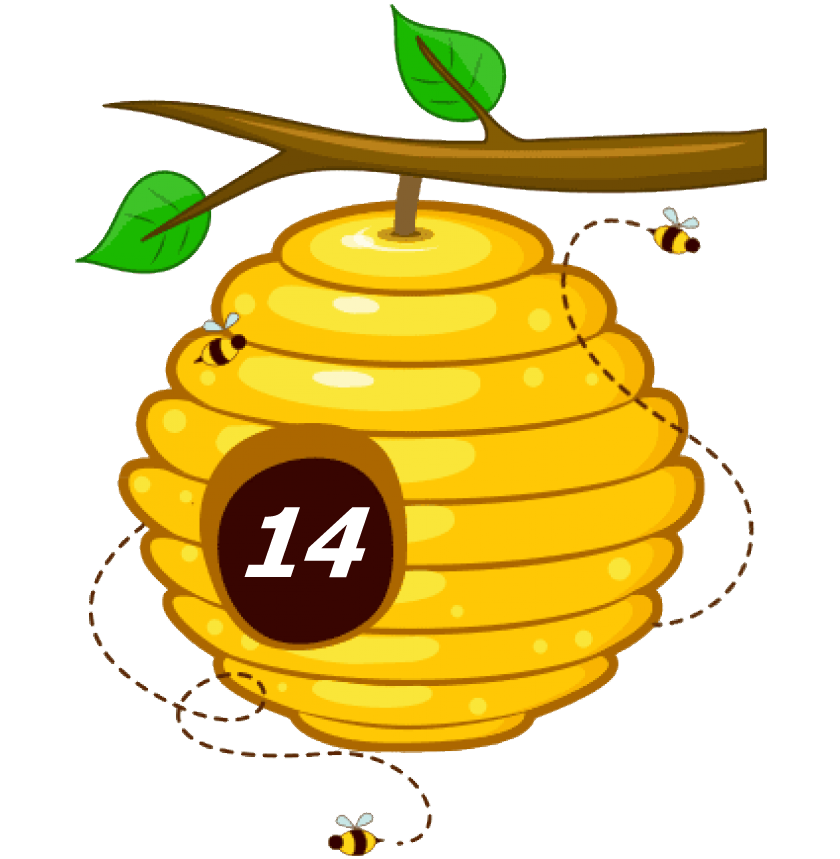 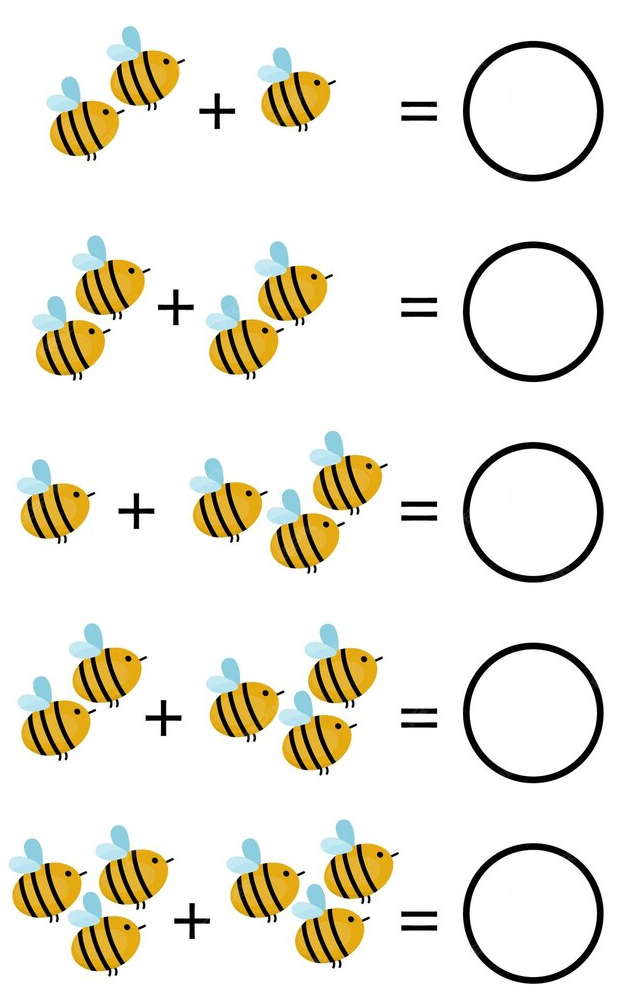 12471014